REGULAMINVII Bieg STO-nogi Milanówek10.06.2018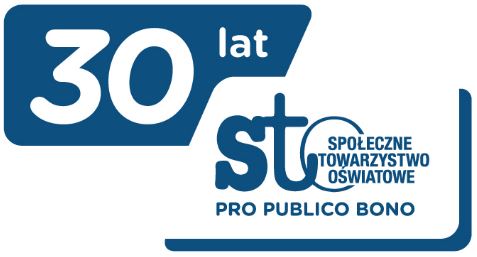 I  CEL IMPREZYPopularyzacja biegania jako najprostszej formy ruchu.Promowanie zdrowego stylu życia wśród lokalnej społeczności.Integracja środowiska biegowego na Mazowszu.Bieg ma charakter non-profitII  ORGANIZATOROrganizatorem biegu jest Samodzielne Koło Terenowe Nr 10 STO w MilanówkuWspółorganizatorami są: Milanowskie Centrum Kultury w Milanówku oraz Społeczne Liceum Ogólnokształcące Nr 5 w Milanówku III  TERMIN I MIEJSCEBieg odbędzie się dnia 16.06.2019 r. w Milanówku. Długość trasy wynosi: 10 km. (nawierzchnia asfaltowa) w trzech pętlach po 3.33 km. Trasa będzie poprowadzona ulicami: Mickiewicza, Starodęby, Królowej Jadwigi, Spacerowa, Wojska Polskiego, Podgórna, Tadeusza Kościuszki. Trasa posiada atest PZLAZawody sędziowane będą przez sędziów PZLA. Pomiar czasu dokonywany będzie za pomocą chipów zwrotnych firmy STS Timing.Bieg odbędzie się bez względu na warunki atmosferyczne.Limit czasu na pokonanie trasy wynosi 1 godzinę 30 minut. Po tym czasie zawodnicy są zobowiązani do przerwania biegu i zejścia z trasy.Szczegółowy opis miejsca imprezy znajduje się na stronie internetowej www.sto-nogi.pl.IV  HARMONOGRAM ZAWODÓW9:00 otwarcie biura zawodów – park Starodęby przy ul. Mickiewicza.11:00 Start biegu na 10 km – ul. Mickiewicza obok budynku Urzędu Miejskiego. 12.30 Start Mili Milanowskiej – link do imprezy organizowanej przez MCK znajduje się na stronie www organizatora.13:15 dekoracja w parku Starodęby.14:30 zamknięcie biura zawodów i zakończenie imprezy. V  UCZESTNICTWOWarunkiem uczestnictwa w zawodach jest zapisanie się na listę startową, wniesienie opłaty, oraz weryfikacja i odebranie pakietu startowego w Biurze Zawodów.Prawo startu w biegu mają wyłącznie osoby, które najpóźniej do dnia 16.06.2019 r. ukończą 13 lat (tj. urodzone przed 16.06.2006 r.) i dokonają pełnej rejestracji do biegu.W przypadku osób, które do dnia Imprezy nie ukończyły 18 roku życia, wymagane jest posiadanie pozwolenia na udział podpisanego przez rodziców lub prawnych opiekunów w formie Oświadczenia. Oświadczenie takie należy złożyć w momencie weryfikacji zawodnika. Oświadczenie dostępne jest na stronie www.sto-nogi.pl lub w biurze zawodów.VI  ZGŁOSZENIAZgłoszenia online przyjmowane będą od 15.02.2019 r. do 07.06.2019 r. poprzez formularz zgłoszeniowy dostępny na stronie internetowej http://sts-timing.pl/    Aby dokonać wstępnej rejestracji należy prawidłowo wypełnić formularz zgłoszeniowy online umieszczony na stronie, oraz uiścić opłatę startową (patrz punkt VII – Opłaty).Imię i nazwisko uczestnika, który dokonał pełnej rejestracji zostanie umieszczone na liście startowej opublikowanej na stronie www.sto-nogi.pl i http://sts-timing.pl/ Zgłoszenia online zostaną zawieszone 07.06.2019 r. Po tym terminie zgłoszenia i dokonywanie opłat będą możliwe wyłącznie w dniu Biegu, w biurze zawodów, w miarę dostępności miejsc.UWAGA! W biegu obowiązuje limit 500 uczestników, przy czym o umieszczeniu na liście startowej decyduje kolejność dokonywania opłat startowych. Zapisy zostaną zawieszone po osiągnięciu limitu 470 uczestników. Decyduje data wpłacenia opłaty startowej. Pula dodatkowych miejsc do dyspozycji organizatora wynosi 30.Zapisy mogą zostać wznowione po weryfikacji opłat i uprzednim komunikacie Organizatorów na stronie www.sto-nogi.plZwalniane miejsca w wyniku zdarzeń losowych pozostają do dyspozycji organizatora.Osoby nie dysponujące dostępem do internetu proszone są o kontakt osobisty lub listowny z organizatorami Biegu – sekretariat Społecznego Liceum Ogólnokształcącego Nr 5 w Milanówku, ul. Herberta 41 (dawniej Fiderkiewicza ), 05-822 Milanówek.VII  OPŁATYKażdy uczestnik VII-go Biegu STO-nogi Milanówek ponosi koszty opłaty startowej. Dla osób poniżej 18 roku życia do dnia 12.06.2019 r. (koniec zapisów Online) opłata startowa wynosi 30 zł. Dla osób pełnoletnich opłata startowa wynosi:- 55 zł do dnia 07.06.2019 r.- 65 zł od 12.06.2019 do dnia 15.06.2019 r. (rejestracja tylko w dniach i godzinach pracy biura zawodów)Osoby, które nie zgłoszą swojego udziału w biegu do 7.06.2019 r. poprzez formularz zgłoszeniowy, będą mogły dokonać rejestracji 16.06.2019 r. w Biurze Zawodów (tylko w miarę dostępności miejsc) w godzinach 9.00-10.30. W tym przypadku opłata startowa wynosi dla wszystkich 75 zł. Opłata będzie pobierana tylko w gotówce. Nie dysponujemy terminalem płatniczym. Prosimy o posiadanie odliczonej kwoty.Opłatę startową należy wpłacić on-line poprzez formularz zgłoszeniowy http://sts-timing.pl/ .Organizator nie odpowiada za zaginięcie opłat.Opłata raz uiszczona nie podlega zwrotowi. W ramach opłaty organizator zapewnia: napoje na trasie i mecie, pamiątkowy medal, posiłek regeneracyjny oraz pamiątkę - niespodziankę. Opłata uiszczona przez zawodników przeznaczona będzie również na ufundowanie medali i posiłku regeneracyjnego dla dzieci i młodzieży startującej w Mili Milanowskiej.VIII WERYFIKACJAWeryfikacja i odbiór numeru startowego są możliwe tylko w biurze zawodów:- 12-14.06.2019 r. (środa-piątek) w budynku SLO Nr 5 w Milanówku przy ul. Herberta 41 (dawniej Fiderkiewicza) w godz. 10.00-16.00- 15.06.2019 r. (sobota) w budynku SLO Nr 5 w Milanówku przy ul. Herberta 41 (dawniej Fiderkiewicza)    w godzinach 16.00-20.00- 16.06.2018 r. (niedziela) w namiocie biura zawodów w parku Starodęby przy ul. Mickiewicza (dawniej Mickiewicza) w godzinach 9.00-10.30.Podczas weryfikacji uczestnicy muszą posiadać dokument tożsamości ze zdjęciem. Warunkiem dopuszczenia zawodnika do biegu będzie własnoręczne podpisanie Oświadczenia zawierającego akceptację warunków regulaminu, deklarację dobrowolnego uczestnictwa w biegu i brak przeciwskazań zdrowotnych do udziału w biegu. Formularz oświadczenia dostępny będzie w Biurze Zawodów. Oświadczenie dostępne jest również na stronie www.sto-nogi.plIX  KLASYFIKACJEPodczas VII-go Biegu STO-nogi prowadzone będą następujące klasyfikacje:Klasyfikacja generalna kobiet i mężczyzn.Klasyfikacje wiekowe: Mężczyźni: <19 lat, 20-29 lat, 30-39 lat, 40-49 lat, 50-59 lat, 60+; Kobiety: <19 lat, 20-29 lat, 30-39 lat, 40-49 lat, 50-59 lat, 60+; Klasyfikacja Najszybszy Mieszkaniec Milanówka – wszystkie osoby zameldowane na terenie miasta, oddzielnie kobiety i mężczyźniKlasyfikacja osób poruszających się na wózkach (załącznik nr 3)2.  Dodatkowo przeprowadzone zostaną:            A.  Mistrzostwa Świata Geografów w biegu ulicznym na 10 km            B.  Mistrzostwa Polski Pilotów i Personelu Pokładowego w biegu ulicznym na 10 km                  (załącznik nr 1).             C.  Otwarte Drużynowe Mistrzostwa STO-nogi (załącznik nr 2) X  NAGRODYWszyscy uczestnicy, którzy ukończą VII Bieg STO-nogi Milanówek, otrzymują na mecie pamiątkowe medale, wodę oraz posiłek regeneracyjny.Zdobywcy miejsc I – III, w klasyfikacji generalnej kobiet i mężczyzn otrzymują puchary, upominek oraz nagrody pieniężne:I miejsce 1000 plnII miejsce 500 plnIII miejsce 250 plnNagroda specjalna w wysokości 500 pln przewidziana jest dla zawodnika i zawodniczki, który poprawi rekord trasy wynoszący obecnie dla mężczyzn -  00:29:51 (Michał Kaczmarek – 28.04.2013 r.) i dla kobiet - 00:35:57 (KILIARSKA VALENTYNA 10.06.2018 r.)W pozostałych kategoriach tylko zdobywcy miejsc I otrzymują puchar i upominek.Zdobywcy I – III miejsca w klasyfikacji Najszybszy Mieszkaniec Milanówka otrzymują puchary.XI Ochrona danych osobowych (RODO)Dane osobowe uczestników będą przetwarzane zgodnie z obowiązującymi przepisami, w szczególności z Rozporządzeniem Parlamentu Europejskiego i Rady (UE) 2016/679 z dnia 27 kwietnia 2016 r. w sprawie ochrony osób fizycznych w związku z przetwarzaniem danych osobowych i w sprawie swobodnego przepływu takich danych.Przetwarzanie danych, o którym mowa w punkcie XI. 1. obejmuje również publikację: imienia, nazwiska, roku urodzenia, nazwy miejscowości i nazwy klubu.Szczegółowe informacje dotyczące przetwarzania danych osobowych zawarte są w załączniku nr 4 do niniejszego regulaminu.XII  POSTANOWIENIA KOŃCOWEKażdy uczestnik VII-go Biegu STO-nogi Milanówek ma obowiązek zapoznać się z Regulaminem Biegu  i zobowiązany jest do jego przestrzegania.Podczas biegu wszyscy uczestnicy muszą mieć numery startowe, otrzymane w pakiecie startowym, przypięte z przodu okrycia wierzchniego uczestnika. Zasłanianie numeru startowego w części lub w całości grozi dyskwalifikacją.Warunkiem sklasyfikowania jest przebiegnięcie trasy z chipem przytwierdzonym do buta, oraz jego zwrot po przekroczeniu linii mety. Nieoddanie chipa będzie skutkowało dyskwalifikacją.Ze względów bezpieczeństwa w zawodach nie mogą uczestniczyć zawodnicy ze zwierzętami.Organizator zapewnia opiekę medyczną na trasie i mecie VII-go Biegu STO-nogi Milanówek.Organizator nie odpowiada za rzeczy zaginione w trakcie trwania Imprezy.Przed i po biegu uczestnicy będą mieli możliwość skorzystania z depozytu i szatni w namiotach ustawionych w parku Starodęby. Ze względu na warunki polowe organizatorzy proszą o niepozostawianie w depozycie cennych rzeczy lub gotówki.  Nie ma możliwości skorzystania z prysznica.Istnieje możliwość skorzystania z darmowego noclegu. Konieczny jest uprzedni kontakt z organizatorem do dnia 05.06.2018r. – milanowek@sto-nogi.pl Uczestnicy wyrażają zgodę na podawanie do wiadomości publicznej imienia i nazwiska, wizerunku, klubu i kategorii wiekowej uczestnika biegu w związku z udziałem w imprezie sportowo-rekreacyjnej VII Bieg STO-nogi Milanówek organizowanym przez Samodzielne Koło Terenowe Nr 10 STO w Milanówku, we wszelkich ogłoszeniach, zapowiedziach i informacjach o tym biegu i jego wynikach, oraz w celach promocyjno-informacyjnych.Decyzje opieki medycznej dotyczące kontynuowania biegu podczas imprezy są ostateczne i nieodwołalne.Organizator posiada ubezpieczenie OC.Ubezpieczenie NW uczestnicy wykupują we własnym zakresie.W sprawach nie objętych regulaminem rozstrzyga Organizator.     Wiążąca i ostateczna interpretacja niniejszego Regulaminu przysługuje wyłącznie Organizatorowi.----------------------------------------------------------Załącznik nr 1 do Regulaminu VII-go Biegu STO-nogi MilanówekMistrzostwa Polski Pilotów i Personelu Pokładowego w biegu ulicznym na 10 km1. W zawodach mogą uczestniczyć osoby, które posiadają uprawnienia do pilotowania, bądź pracy na     pokładach statków powietrznych. 2. Klasyfikacja przeprowadzona zostanie osobno dla kobiet i mężczyzn.3. Zdobywcy miejsc I - III otrzymają puchary. 4. Udział w zawodach należy potwierdzić zaznaczając odpowiednie miejsce na formularzu zgłoszeniowym       VII-go Biegu STO-nogi na stronie http://sts-timing.pl/  5. W celu weryfikacji każdy nowy uczestnik Mistrzostw proszony jest o przesłanie skanu swojego uprawnienia     (licencja, świadectwo, lub zaświadczenie) na adres mistrzostwapilotow@gmail.com do dnia 07.06.2019r., lub    przedstawić je w biurze  zawodów podczas weryfikacji ogólnej. Zawodnicy, którzy nie spełnią tego warunku nie     będą klasyfikowani w Mistrzostwach.6. Zawodników Mistrzostw obowiązuje regulamin  VII-go Biegu STO-nogi.7. Wszystkie informacje na temat Mistrzostw zamieszczone będą na stronie www.sto-nogi.pl/piloci.----------------------------------------------------------Załącznik nr 2 do Regulaminu VI-go Biegu STO-nogi MilanówekOtwarte Drużynowe Mistrzostwa STO-nogi Milanówek1. W klasyfikacji drużynowej mogą wziąć udział drużyny reprezentujące kluby sportowe, firmy, instytucje,                                inne zbiorowości, a także grupy zawodników startujące pod wspólnym szyldem.2. Drużyna składa się z co najmniej 4 osób w tym minimum jednej kobiety. 3. Zawodników będących członkami poszczególnych drużyn obowiązuje regulamin  VII-go Biegu STO-nogi.  Jeden zawodnik może reprezentować tylko jedną drużynę.4. Zdobywcy miejsc I-III klasyfikacji drużynowej otrzymają pamiątkowy puchar5. Za drużynę odpowiedzialny jest kapitan. Jest on jedyną osobą, która: - zgłasza ekipę do udziału w klasyfikacji drużynowej-  decyduje o składzie drużyny- występuje w imieniu drużyny- kontaktuje się z organizatorami VII-go Biegu STO-nogi6. Za wynik końcowy drużyny uznaje się sumę czterech najlepszych czasów netto osiągniętych przez jej zawodników, w tym minimum jednej kobiety. Wygrywa drużyna, której suma 4 wymienionych czasów jest najmniejsza. W przypadku, gdy bieg ukończy mniej niż 4 zawodników reprezentujących drużynę, nie będzie ona klasyfikowana.7. Kapitan zgłasza drużynę nadsyłając jej pełny skład (imiona, nazwiska, oraz daty urodzenia) na adres maria.bocewicz@sts-timing.pl  Zgłoszenia drużyn można nadsyłać do 06.06.2018r. Po tym terminie jakiekolwiek zmiany w składach drużyn, ani nowe zgłoszenia nie będą możliwe.8. Klasyfikacja drużynowa jest prowadzona jako klasyfikacja ogólna. Nie prowadzi się podziału na kategorie wiekowe. Organizator zastrzega sobie prawo organizacji wewnętrznych klasyfikacji w ramach klasyfikacji drużynowej.9. W razie uzyskania jednakowych wyników przez więcej niż jedną drużynę, o pozycji w klasyfikacji końcowej decydują czasy najlepszych zawodników w drużynie.----------------------------------------------------------Załącznik nr 3 do Regulaminu VII-go Biegu STO-nogi MilanówekZasady uczestnictwa zawodników na wózkach.1. Do uczestnictwa w zawodach dopuszczeni są tylko zawodnicy poruszający się  na wózkach aktywnych z                                      napędem bezpośrednim.2. Organizatorzy nie dopuszczają startu zawodników poruszających się na wózkach typu handbike i/oraz sportowych typu rim-push.3. Podczas VII-go Biegu STO-nogi zostanie przeprowadzona klasyfikacje osób poruszających się na wózkach: generalna kobiet i mężczyzn.4. Zdobywcy miejsc I-III klasyfikacji osób poruszających się na wózkach otrzymają pamiątkowy dyplom oraz upominek.5. Limit zawodników startujących na wózkach wynosi 10 osób.6. Zawodnicy poruszający się na wózkach są zwolnieni z opłaty startowej. 7. Zawodników poruszających się na wózkach obowiązuje Regulamin VII-go Biegu STO-nogi Milanówek.8. Zawodnicy na wózkach nie biorą udziału w innych klasyfikacjach Biegu.----------------------------------------------------------Załącznik nr 4 do Regulaminu VII-go Biegu STO-nogi MilanówekKLAUZULA INFORMACYJNA RODOAdministratorem Twoich danych osobowych jest Samodzielne Koło Terenowe Nr 10 Społecznego Towarzystwa Oświatowego w Milanówku. Kontakt z administratorem danych osobowych jest możliwy pod adresem milanowek@sto-nogi.pl Twoje dane osobowe są przetwarzane w celu świadczenia usług drogą elektroniczną i wykonania umowy – czyli Twojego udziału w biegu; Twojego uczestnictwa w biegach na które zgłaszasz się przez stronę  http://sts-timing.pl/   (przygotowanie pakietu startowego, ubezpieczenie, opracowanie wyników, wydanie nagród itp.); publikowania ogólnodostępnych list startowych oraz wyników; przesyłanie informacji organizacyjnych (email) o imprezach sportowych i kulturalnych, które organizujemy; obsługi zgłoszeń i korespondencji które do nas kierujesz; kontaktu z Tobą; Podanie danych osobowych jest niezbędne zarówno do Twojego udziału w biegu jak i prowadzenia Twojego konta na stronie http://sts-timing.pl/  Niepodanie danych osobowych uniemożliwia udział w biegu.Dane (szczególnie te, które znajdują się w wynikach biegu) mogą być przetwarzane także po tym termie w celach statystycznych i archiwalnych.Listy startowe i wyniki, zawierające podstawowe dane osobowe, będą ogólnodostępne, w tym będą publikowane na stronie internetowej biegu.Masz prawo do wniesienia żądania: dostępu do Twoich danych osobowych, ich sprostowania, ich usunięcia (z bazy danych, nie z wyników zawodów) oraz ograniczenia ich przetwarzania. Ponadto masz prawo do wniesienia sprzeciwu wobec ich przetwarzania oraz do ich przenoszenia.